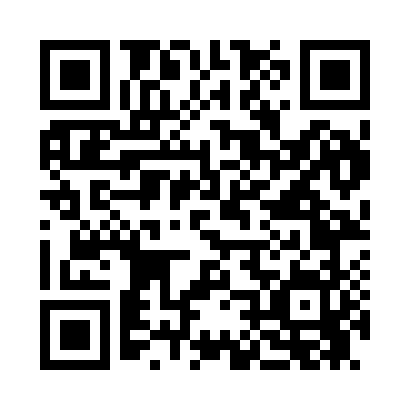 Prayer times for Angiola, California, USAMon 1 Jul 2024 - Wed 31 Jul 2024High Latitude Method: Angle Based RulePrayer Calculation Method: Islamic Society of North AmericaAsar Calculation Method: ShafiPrayer times provided by https://www.salahtimes.comDateDayFajrSunriseDhuhrAsrMaghribIsha1Mon4:185:451:024:528:199:462Tue4:185:461:024:528:189:463Wed4:195:461:024:528:189:454Thu4:205:471:034:528:189:455Fri4:205:471:034:528:189:456Sat4:215:481:034:528:189:447Sun4:225:481:034:538:179:448Mon4:225:491:034:538:179:439Tue4:235:491:034:538:179:4310Wed4:245:501:034:538:179:4211Thu4:255:511:044:538:169:4212Fri4:265:511:044:538:169:4113Sat4:275:521:044:538:159:4114Sun4:275:531:044:538:159:4015Mon4:285:531:044:538:149:3916Tue4:295:541:044:538:149:3817Wed4:305:551:044:538:139:3818Thu4:315:551:044:538:139:3719Fri4:325:561:044:538:129:3620Sat4:335:571:044:538:129:3521Sun4:345:571:044:538:119:3422Mon4:355:581:044:538:109:3323Tue4:365:591:044:538:109:3224Wed4:376:001:044:538:099:3125Thu4:386:001:044:538:089:3026Fri4:396:011:044:538:079:2927Sat4:406:021:044:528:079:2828Sun4:416:031:044:528:069:2729Mon4:426:041:044:528:059:2630Tue4:436:041:044:528:049:2531Wed4:446:051:044:528:039:24